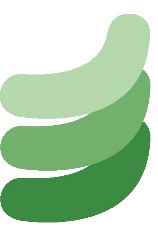 Year 1- Recommended Reads Dear Parent / Carer, The following list of books come recommended by a number of teacher and literacy experts as being engaging and appealing to young readers of this age.  We would advise parents to read a brief synopsis of any new book before allowing their child to read it. This is to allow you to make an informed decision as to whether you believe the theme and language of the novel is currently appropriate for your child.   Book Title Author(s) The Cat in the Hat Dr Seuss The Tiger Who Came to Tea Judith Kerr Hairy Maclary Lynley Dodd The Large Family Collection Jill Murphy Charlie and Lola Lauren Child The Smartest Giant in Town Julia Donaldson The Gruffalo’s Child Julia Donaldson The Gigantic Turnip Aleksei Tolstoy The Whisperer Nick Butterworth Mrs Armitage on Wheels Quentin Blake The Trouble with Jack Shirley Hughes My Friend Bear Jez Alborough Avocado Baby John Burningham A Bear Called Paddington Michael Bond Funnybones Allan Ahlberg George Speaks Dick King-Smith The Jolly Postman Allan Ahlberg Mister Magnolia Quentin Blake Katie Morag Series Mairi Hedderwick Frog and Toad are Friends Arnold Lobel The Princess and the Pea Minnie Grey Amazing Grace Mary Hoffman Don’t Forget the Bacon Pat Hutchins Emperor of Absurdia Chris Riddell The True Story of the Three Little Pigs Jon Scieszka Collins Primary Dictionary Children’s First Encyclopaedia Children’s Atlas Topic BooksTraditional Nursery Rhymes Traditional Fairy Stories 